ПОСТАНОВЛЕНИЕот 29» декабря 2023 г. №681а. ХакуринохабльО внесении изменений в муниципальную программу «Обеспечение безопасности дорожного движения в муниципальном образовании «Шовгеновский район» на 2022-2026 годы»Во исполнение постановления главы муниципального образования «Шовгеновский район» «Об утверждении Порядка разработки, реализации и оценки эффективности муниципальных программ за №483 от 18.11. 2013 года», глава администрации                                 ПОСТАНОВИЛ:Приложение №1 к постановлению №424 от 06.10.2021 года «Об утверждении муниципальной  программы«Обеспечение безопасности дорожного движения в муниципальном образовании «Шовгеновский район» на 2022-2026 годы  изложить в редакции согласно приложению №1 к данному постановлению.Опубликовать постановление в районной газете «Заря».Настоящее постановление вступает в силу со дня его официального опубликования.Глава администрациимуниципального образования«Шовгеновский район»			 		 		Р. Р. АутлевПриложение № 1к постановлению главы муниципального образования «Шовгеновский район»от «___» _______2023 г № ___Паспортмуниципальной программы «Обеспечение безопасности  дорожного   движения   в муниципальном образовании «Шовгеновский  район»  на 2022-2026 годы».Общая характеристика сферы реализации муниципальной программы, в том числе формулировки основных ее проблем в указанной сфере и прогноз ее развития	Принятие Муниципальной программы позволит добиться сокращения числа дорожно-транспортных происшествий, погибших и раненных в них людей. В настоящее время сохранение высокого уровня аварийности на дорогах муниципального образования «Шовгеновский район» за последние годы объясняется рядом факторов, основные из которых: увеличение парка транспортных средств, находящихся в личном пользовании граждан, недостаточные объемы финансирования мероприятий по содержанию дорог и мероприятий по повышению безопасности дорожного движения, недостатки в работе дорожных и коммунальных организаций. С каждым годом на территории муниципального образования «Шовгеновский район» увеличивается количество легковых автомобилей, но при этом дорожнотранспортная инфраструктура катастрофически отстает, темпы роста автомобильного парка в несколько раз превышают темпы строительства и ремонта дорог и инженерных сооружений. В целом в содержании существующей улично-дорожной сети имеются недостатки. В течение последнего десятилетия наблюдается устойчивая тенденция к снижению эксплуатационно-технического состояния сети дорог. Происходит нарастание количества дефектов и разрушений вследствие недостаточного восстановительного ремонта, что вынуждает значительную часть средств, выделяемых на содержание дорог, расходовать на устранение дефектов проезжей части (выбоины, трещины, просадки, пучины), не устраняя причин их образования. Сохранение должного состояния дорог обеспечивается в большей мере за счет текущего содержания дорог. Отмечается общее ухудшение дисциплины участников дорожного движения. Основное влияние на уровень аварийности в муниципальном образовании «Шовгеновский район» оказывают водители транспортных средств ввиду сознательного нарушения правил дорожного движения Российской Федерации, которыми ежегодно совершается   дорожно-транспортные происшествий. Основными причинами, способствующими возникновению дорожно-транспортных происшествий, являются управление транспортными средствами в состоянии алкогольного, наркотического или иного токсического опьянения, превышение скорости движения, нарушение правил обгона и проезда перекрестков, выезд на полосу встречного движения. Соответственно основной причиной происшествий на дорогах являются грубейшие нарушения правил безопасности в силу безответственности,  недисциплинированности, легкомысленной невнимательности и т.п. Выполнение мероприятий Муниципальной программы, направленных на профилактику дорожно-транспортных правонарушений, способствует повышению правовой сознательности и социальной ответственности участников дорожного движения, предупреждению опасного поведения участников дорожного движения, устранению стереотипа «безнаказанности» и, как следствие, снижению количества пострадавших и количества лиц, погибших в результате дорожно-транспортных происшествий. Программа строится на принципах законности, демократизма и гласности, комплексного решения проблем, приоритета жизни и здоровья граждан, участвующих в дорожном движении, над экономическими результатами хозяйственной деятельности.Приоритеты государственной политики в соответствующей сфере социально-экономического развития, цели, задачи, целевые показатели эффективности реализации муниципальной программы, описание ожидаемых конечных результатов и сроков и этапов реализаций муниципальной программы.Основной целью реализации Муниципальной программы является повышение уровня безопасности дорожного движения на территории муниципального образования «Шовгеновский район». Для достижения поставленной цели необходимо решение следующих задач: предупреждение опасного поведения участников дорожного движения; сокращение детского дорожно-транспортного травматизма; совершенствование организации движения транспорта и пешеходов; совершенствование системы контроля за состоянием дорожного движения. В целом ожидается создание современной материальнотехнической базы, позволяющей в дальнейшем на качественно новом уровне обеспечивать безопасность дорожного движения. Решение указанных задач будет способствовать снижению уровня аварийности на автомобильных дорогах в городе и сокращению числа погибших в дорожно-транспортных происшествиях. Реализация Муниципальной программы предусматривает переход к формированию в муниципальном образовании «Шовгеновский район» условий, обеспечивающих более высокий уровень жизни населения.3.Обобщенная характеристика мероприятиймуниципальной программой «Обеспечение безопасности  дорожного   движения   в муниципальном образовании «Шовгеновский  район»  на 2022-2026 годы»  Основные меры правового регулирования в сфере реализации муниципальной программы:	Программа разработана в соответствии с Федеральным законом от 06.10.2003 № 131-ФЗ «Об общих принципах организации местного самоуправления в Российской Федерации», постановлением администрации муниципального образования «Шовгеновский район» от 18.112013 г. № 483 «Об утверждении порядка разработки, реализации  и оценки их эффективности муниципальных программ муниципального образования «Шовгеновский район»  и иные федеральные нормативные правовые акты, нормативные правовые акты Республики Адыгея, а также муниципальные нормативно - правовые акты муниципального образования Шовгеновский район» (приложение  № 3).Ресурсное обеспечение муниципальной программы     	Денежные средства предоставляются в целях финансирования расходных обязательств в рамках основных мероприятий (далее расходные обязательства) в соответствии с перечнем расходных обязательств муниципального образования «Шовгеновский район» возникающих при выполнении полномочий органов местного самоуправление по вопросам местного значения в целях финансирования в соответствии с действующим законодательством.Программные мероприятия осуществляются за счёт средств бюджета муниципального образования «Шовгеновский район» Общий объем финансирования Программы предусмотрено -  27,0 тыс. руб., в  том числе: 27,0 тыс. руб. – средства бюджета муниципального образования «Шовгеновский  район»; 2022 г.- 15,0 тыс. руб.; 2023 г - 12,0 тыс. руб.; 2024 г.- 0,0 тыс. руб.; 2025 г.-  0,0 тыс. руб; 2026 г. –  0,0 тыс. руб. (приложение № 4).Анализрисков реализации  муниципальной программы и описание мер управления рисками	На решение задач и достижение целей Программы могут оказать влияние следующие риски:
	Внутренние риски: организационные, связанные с возможной неэффективной реализацией выполнения мероприятий Программы в результате недостаточной квалификации кадров; отсутствие или недостаточность межведомственной координации в ходе реализации мероприятий Программы; низкая эффективность использования бюджетных средств; необоснованное перераспределение средств, определенных Программой в ходе ее реализации.
	Внешние риски: финансовые риски, связанные с недостаточным уровнем бюджетного финансирования Программы; риски законодательных изменений, проявляющиеся в вероятности изменения действующих норм, с выходом новых нормативных правовых актов и невозможностью выполнения каких-либо обязательств в связи с данными изменениями; непредвиденные риски, связанные с резким ухудшением состояния экономики вследствие финансового и экономического кризиса, а также природными и техногенными авариями, катастрофами и стихийными бедствиями.
	К мерам государственного регулирования и управления вышеуказанными рисками, способным минимизировать последствия неблагоприятных явлений и процессов, следует отнести: создание эффективной системы контроля за исполнением программных мероприятий, эффективностью использования бюджетных средств; внесение своевременной корректировки и выделение дополнительных объемов финансирования соисполнителям мероприятий . 																		Форма №2Сведенияо целевых показателях эффективности реализациимуниципальной программы «Обеспечение безопасности  дорожного движения  в муниципальном образовании «Шовгеновский  район»  на 2022-2026 годы».Форма № 3Сведенияоб основных мерах правового регулирования в сфере реализации муниципальной программыФорма № 4Ресурсное обеспечение реализации муниципальной программыза счет всех источников финансирования.РЕСПУБЛИКА АДЫГЕЯАдминистрациямуниципального образования«Шовгеновский район»385440, а. Хакуринохабль,ул. Шовгенова, 9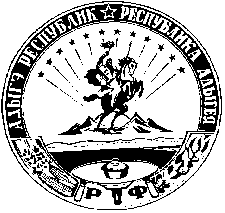 АДЫГЭ РЕСПУБЛИКМуниципальнэ образованиеу«Шэуджэн район»иадминистрацие385440, къ. Хьакурынэхьабл,ур. Шэуджэным ыцI, 9Ответственный исполнитель программы       Администрация муниципального образования «Шовгеновский район».  Участники программы Администрация муниципального образования «Шовгеновский район»;	Управление образования администрации муниципального образования «Шовгеновский район»; ОГИБДД Межмуниципального отдела МВД России «Кошехабльский» (по согласованию);Главы сельских поселений муниципального образования «Шовгеновский район» (по согласованию).Подпрограммы программыотсутствует Цели ПрограммыСнижение количества дорожно-транспортных   происшествий,   обеспечение   охраны жизни, здоровья граждан и их имущества, повышение гарантий законных прав граждан на безопасные условия движения на дорогах муниципального образования «Шовгеновский  район».Задачи ПрограммыПовышение эффективности пропаганды безопасности дорожного движения, повышение эффективности аварийно-спасательных работ и оказания экстренной медицинской помощи пострадавшим в дорожно-транспортных происшествиях (далее – ДТП), совершенствование системы обучения правилам безопасного поведения на улицах и дорогах граждан и в том числе детей.Целевые показатели эффективности программыРеализация Программы создаст объективные условия для снижения ДТП с пострадавшими и погибшими в ДТП людей, снижение общего количества ДТП .Этапы и сроки реализации программыРеализацию Программы предполагается осуществить в течение 5 лет (2022- 2026 годы).Объемы бюджетных ассигнований  программы (подпрограммы)Всего по муниципальной предусмотрено -  27,0   тыс. руб.,в  том числе: 27,0 тыс. руб. – средства бюджета муниципального образования «Шовгеновский  район»;2022 г.-  15,0 тыс. руб.;2023 г.-  12,0 тыс. руб.;2024 г.-  0,0 тыс. руб.;2025 г.-  0,0 тыс. руб;2026 г. - 0,0 тыс. руб.Ожидаемые результаты реализации ПрограммыСнижение следующих индикативных показателей аварийности, в том числе: снижение тяжести последствий ДТП, уменьшение количества   ДТП, уменьшение количества пострадавших.Формирование у детей навыков безопасного поведения на дорогах и негативного отношения к правонарушениям в сфере дорожного движения и снижение дорожно-транспортного травматизма в том числе детского.№п/пМероприятиеИсполнителиСрокиисполненияИсточник  финансированияОбъём финансирования(тыс. руб.)1234561.Заседание комиссии муниципального образования «Шовгеновский район» по безопасности дорожного движенияАдминистрация муниципального образования «Шовгеновский район» 2022-2026 гг.весь срок,ежеквартальноСредстване требуются-2.Обобщение и анализ состояния аварийности на территории  муниципального образования «Шовгеновский район»ОГИБДД МО МВД России                                      «Кошехабльский»(по согласованию)2022-2026 гг.весь срок,ежеквартальноСредстване требуются-3.Проведение в образовательных учреждениях района мероприятий по безопасности дорожного движения в целях профилактики аварийности и детского  дорожно-транспортного травматизмаУправления образования муниципального образования «Шовгеновский район»;ОГИБДД МО МВД России                                      «Кошехабльский»(по согласованию).2022-2026 гг.весь срок,ежеквартальноСредстване требуются-4.Проведение встреч, сходов граждан с населением по вопросам безопасности дорожного движенияАдминистрации сельских поселений(по согласованию);ОГИБДД МО МВД России                                      «Кошехабльский»(по согласованию)2022-2026 гг.весь срок,согласно плана проведения схода гражданСредстване требуются-5.Изготовление социальной рекламы в целях профилактики безопасности дорожного движенияАдминистрациямуниципального образования «Шовгеновский район»2022 г ноябрь2023 г декабрь2024 г декабрь2025 г декабрь2026 г декабрь15,012.0---6.Подготовка  и  публикация в  СМИ  Шовгеновского района информационных материалов по пропаганде безопасности дорожного движенияОГИБДД МО МВД России                                      «Кошехабльский»(по согласованию);2022-2026 гг.весь срок,1 раз полугодиеСредстване требуются-И Т О Г ОИ Т О Г ОИ Т О Г ОИ Т О Г ОИ Т О Г О27,02022 г.2022 г.2022 г.2022 г.2022 г.15,02023 г.2023 г.2023 г.2023 г.2023 г.12,02024 г.2024 г.2024 г.2024 г.2024 г.-2025 г.2025 г.2025 г.2025 г.2025 г.-2026 г.2026 г.2026 г.2026 г.2026 г.- N п/пНаименование  программы,  наименование  показателя   Источник получения информации Единица измеренияЗначения показателей эффективностиЗначения показателей эффективностиЗначения показателей эффективностиЗначения показателей эффективностиЗначения показателей эффективностиЗначения показателей эффективностиЗначения показателей эффективностиЗначения показателей эффективностиЗначения показателей эффективностиПервый  год реализации программы2022 гВторой год реализации программы2023 гТретийгод2024 гЧетвертый год2025 гЧетвертый год2025 гПоследние годреализациипрограммы2026 г  Итого   за период реализациипрограммы   Итого   за период реализациипрограммы Муниципальная программа «Обеспечение безопасности  дорожного   движения  в муниципальном образовании «Шовгеновский  район»  на 2017-2022 годы».Муниципальная программа «Обеспечение безопасности  дорожного   движения  в муниципальном образовании «Шовгеновский  район»  на 2017-2022 годы».Муниципальная программа «Обеспечение безопасности  дорожного   движения  в муниципальном образовании «Шовгеновский  район»  на 2017-2022 годы».Муниципальная программа «Обеспечение безопасности  дорожного   движения  в муниципальном образовании «Шовгеновский  район»  на 2017-2022 годы».Муниципальная программа «Обеспечение безопасности  дорожного   движения  в муниципальном образовании «Шовгеновский  район»  на 2017-2022 годы».Муниципальная программа «Обеспечение безопасности  дорожного   движения  в муниципальном образовании «Шовгеновский  район»  на 2017-2022 годы».Муниципальная программа «Обеспечение безопасности  дорожного   движения  в муниципальном образовании «Шовгеновский  район»  на 2017-2022 годы».Муниципальная программа «Обеспечение безопасности  дорожного   движения  в муниципальном образовании «Шовгеновский  район»  на 2017-2022 годы».Муниципальная программа «Обеспечение безопасности  дорожного   движения  в муниципальном образовании «Шовгеновский  район»  на 2017-2022 годы».Муниципальная программа «Обеспечение безопасности  дорожного   движения  в муниципальном образовании «Шовгеновский  район»  на 2017-2022 годы».Муниципальная программа «Обеспечение безопасности  дорожного   движения  в муниципальном образовании «Шовгеновский  район»  на 2017-2022 годы».1.Снижение количества ДТП  на территории районаОГИБДД МО МВД России «Кошехабльский (по согласованию)Ед.44333216162Публикация статейстатей и материалов, направленных на профилактику безопасности дорожного движенияРедакция газеты,ОГИБДД МО МВД России «Кошехабльский (по согласованию)Количество статей44444420203Проведение встреч, бесед, лекций, занятий по изучению уголовного, административного законодательства, правил безопасности дорожного движения среди несовершеннолетних и молодежиУправления образования муниципального образования «Шовгеновский район»;ОГИБДД МО МВД России «Кошехабльский (по согласованию)Количество мероприятий3030304040401701704Подготовка памяток, буклетов, плакатов, баннеров по профилактике БДДАдминистрация муниципального образования «Шовгеновский район»Количество буклетов (шт)30 (п)35(п)35(п)40 (п)40 (п)40 (п)1801805Проведение сходов, собраний по вопросам профилактики безопасности дорожного движения участием представителей молодежи, населения, представителей правоохранительных органов, органов местного самоуправления и т.д.Администрации сельских поселений (по согласованию); ОГИБДД МО МВД России «Кошехабльский» (по согласованию).Количество мероприятий 6666663030 N п/пВидправовогоактаОсновные положения правовогоакта в разрезе муниципальныхпрограмм, ведомственныхцелевых программОтветственныйисполнительи участникОжидаемыесроки принятияправового акта1Федеральный Закон от 6 октября 2003 г. N 131-ФЗ «Об общих принципах организации местного самоуправления в Российской Федерации».  Администрация муниципального образования «Шовгеновский район»;	Управление образования муниципального образования «Шовгеновский район»; Главы сельских поселений муниципального образования «Шовгеновский район» (по согласованию).НаименованиеМуниципальнойпрограммыОтветственныйисполнитель,соисполнители,участникРасходы (тыс. рублей)Расходы (тыс. рублей)Расходы (тыс. рублей)Расходы (тыс. рублей)Расходы (тыс. рублей)Расходы (тыс. рублей)НаименованиеМуниципальнойпрограммыОтветственныйисполнитель,соисполнители,участник2022 г2023 г2024 г2025 г2026 г Итого   за весьпериод  реализациипрограммыМуниципальная программа   Обеспечение безопасности  дорожного   движения   в муниципальном образовании «Шовгеновский  район»  на 2022-2026 годы»всего         15,012,0-  0,00,027,0Муниципальная программа   Обеспечение безопасности  дорожного   движения   в муниципальном образовании «Шовгеновский  район»  на 2022-2026 годы»Администрация муниципального образования «Шовгеновский район»     15,012,0- 0,00,027,0Администрация муниципального образования «Шовгеновский район»     15,012,0- 0,00,027,0